项目经费使用情况证明--财务系统导出参考方法1 登录个人财务查询系统；2 点击进入页面左侧系统导航中“新版财务查询”；3 点击“项目组成查询”；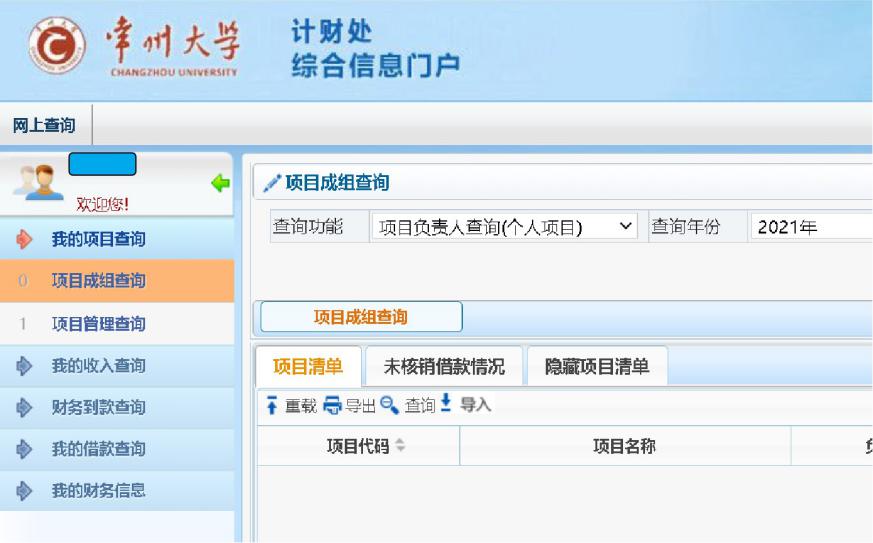 4 点击“项目成组查询”，选择需要查询的项目，点击“项目代码”，进入查询页面；5 选择“收支科目分类统计”，限定查询时间后，点击“项目科目汇总打印”；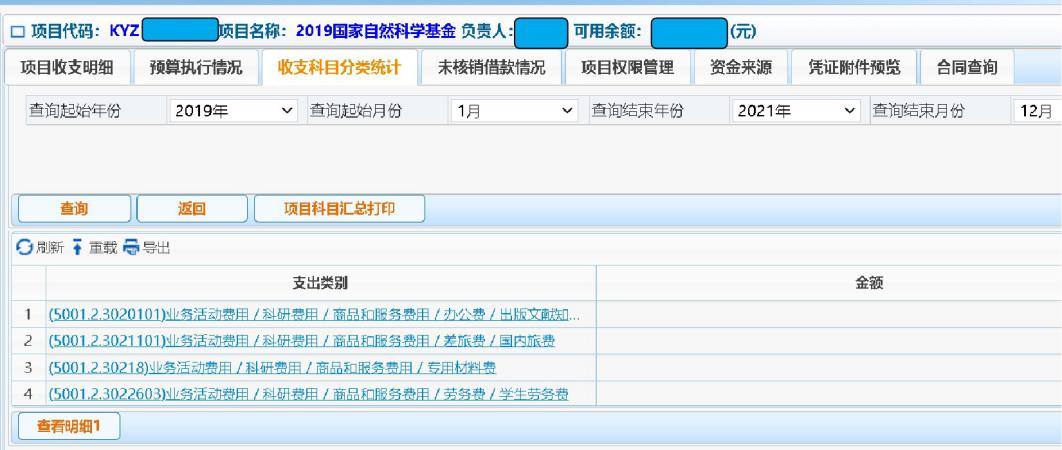 6 导出带有“常州大学专用章”的PDF文本。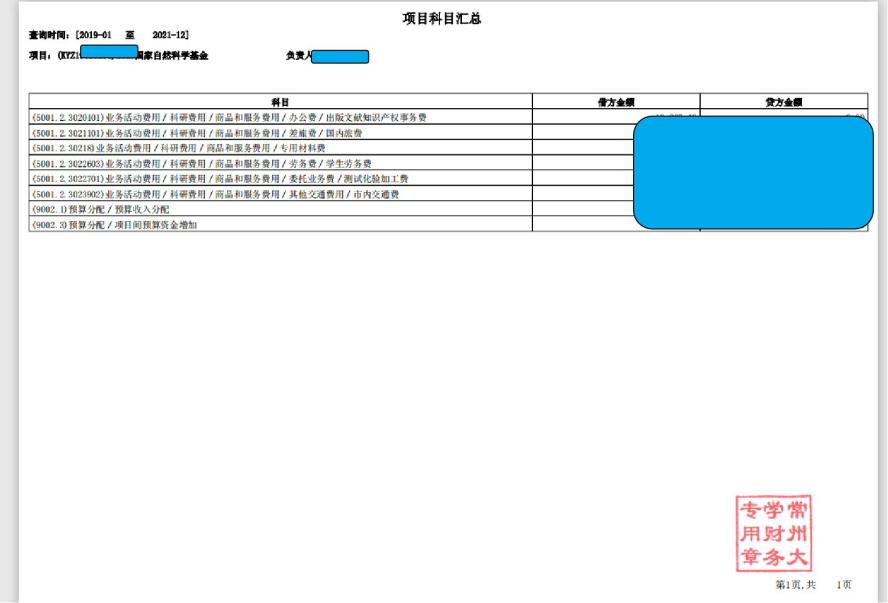 